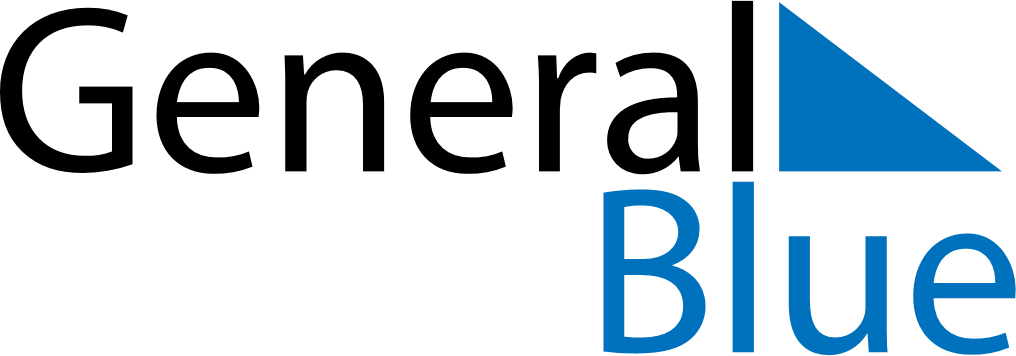 Weekly CalendarFebruary 14, 2022 - February 20, 2022MondayFeb 14TuesdayFeb 15WednesdayFeb 16ThursdayFeb 17FridayFeb 18SaturdayFeb 19SundayFeb 20